Intervisie en de VECON BUSINESS SCHOOL, bijlage 4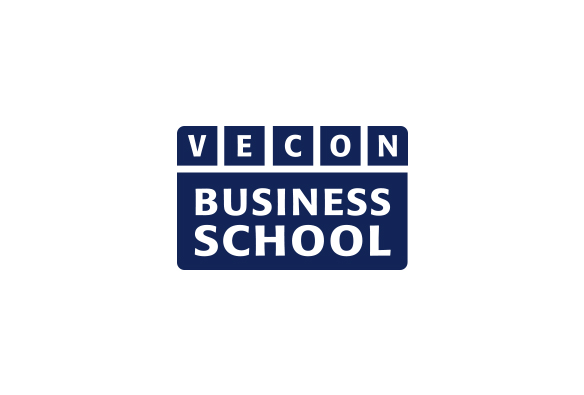 Zelfevaluatie schoolU geeft in onderstaand overzicht weer hoe de school kijkt naar de situatie rondom VECON BUSINESS SCHOOL. Daarbij geeft u aan welke onderdelen naar tevredenheid verlopen en waar verbeterpunten zitten.Aandachtspunten en/of vragen vermeldt u in onderstaand overzicht, samen met een korte uitleg. Vergeet niet te vermelden bij welk bepalend element van de kwaliteit de punten horen.LeerdoelenOntwikkeling van het netwerkBorgingVerantwoordingOverig